.CHOREOGRAPHED FOR THE 12TH ANNUAL ASHCRAFT BUCKEYE BASHDance Sequence: Intro 16 counts immediately at start of music -A-BB-CC-B-A-BB-CC-BB-CC-BB-CC-TAG-A-½ A-EndingINTROAShimmy down with drag step x2 O H I OBRt and Lt shoops Rt and Lt backtracksARM STYLING : Bend elbows and swing arms up on counts 1-3-5-7   Down on counts 2-4-6-8CTAG – 8 countsTurning in place do 360 raise arms and make some noise!ENDINGAt the end of doing the ½ A section raise right fist in the air and yell GO BUCKS!Hang on Sloopy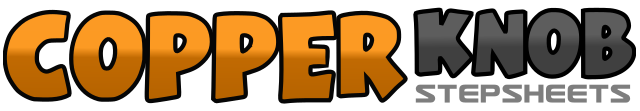 .......拍数:48墙数:1级数:Phrased Improver.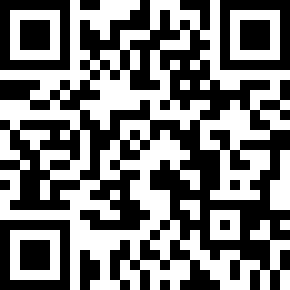 编舞者:Donna Plogher - August 2019Donna Plogher - August 2019Donna Plogher - August 2019Donna Plogher - August 2019Donna Plogher - August 2019.音乐:Hang on Sloopy - The McCoys : (Album: Super Hits of the 1960's - iTunes)Hang on Sloopy - The McCoys : (Album: Super Hits of the 1960's - iTunes)Hang on Sloopy - The McCoys : (Album: Super Hits of the 1960's - iTunes)Hang on Sloopy - The McCoys : (Album: Super Hits of the 1960's - iTunes)Hang on Sloopy - The McCoys : (Album: Super Hits of the 1960's - iTunes)........1-2Step rt. Forward(1) touch lt toes behind rt heel with finger snap (2)3-4Step half turn lt by stepping forward on lt (3)  touch rt toes behind lt heel (4)5-8Repeat steps 1 thru 49-16Repeat  previous  eight counts.1-2Shimmy down while taking large step rt (1) drag lt next to right and step (2)3-4Repeat  1-25-8Step rt and lt in place and form O H I O with arms9-16Starting with lt repeat steps 1-8 moving to the left.1-2Step rt foot diagonally to the right (1) step lt foot behind (2)3-4Step rt foot diagonally to the right (3) touch lt toes behind rt heel (4)5-6Step lt foot diagonally to the lt  (5) step rt foot behind (6)7-8Step lt foot diagonally to the lt (7) touch rt toes behind (8)9-10Step rt foot diagonally back to rt (9) touch lt toes next to rt foot and clap (10)11-12Step lt foot diagonally back to lt (11) touch rt  toes next to lt foot and clap (12)13-16Repeat  9-121-4Starting with rt foot walk four steps to the right and clap5-8Starting with lt foot walk four steps to the left and clap9-16Repeat 1-8